附件2辽宁省小作坊生产许可网上申报系统操作手册目   录第一章 配置环境	11.操作系统	12.客户端IE版本	13.客户端硬件主要配置	1第二章 许可网上申报	21. 注册、登录	21.1 注册	21.2 登录	32. 新办	43. 变更	64. 延续	75. 注销	86. 查看办理状态	87. 修改密码	98. 电子证书下载	109. 客服	10第一章 配置环境1.操作系统系统支持Microsoft Windows7/Windows10操作系统2.客户端IE版本Internet Explorer8.0以上；推荐360安全浏览器3.客户端硬件主要配置CPU：2.7 GHz以上内存：4G以上硬盘：100G以上屏幕分辨率：1024x768以上，最佳分辨率：1920x1080；网络带宽：5M以上第二章 许可网上申报注册、登录在地址栏输入http://xzfsq.lnspaqw.com进入系统界面，如下图所示：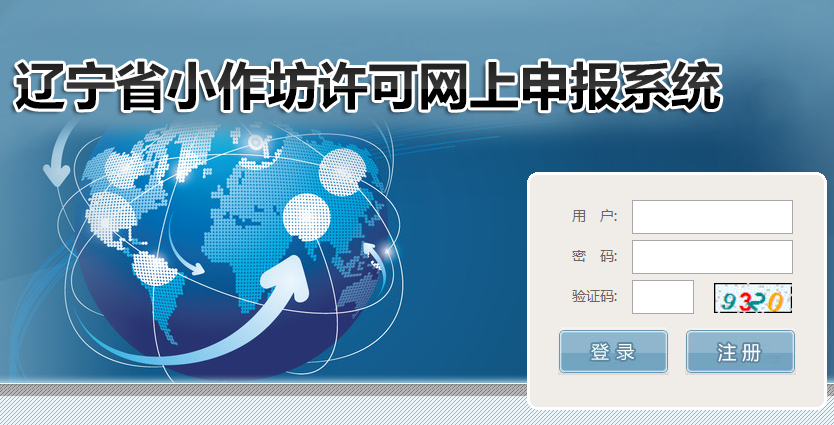 1.1 注册点击进入注册页面，如下图所示：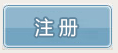 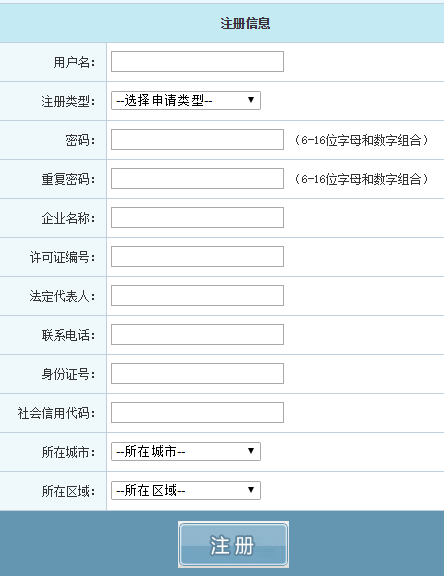 注意：注册类型，根据自己的需要进行选择：①没有许可证，首次申请许可证，选择“新办”；②已获得许可证，要变更许可事项，选择变更；③已获得许可证，有效期限即将过期，选择“换证”；④已获得许可证，不想继续经营，选择“注销”；注册类型为变更、延续或者注销的用户，需要验证已获得许可证企业名称、许可证编号和法人信息，进行验证，任何一项不符合，则验证不通过，不能办理相应业务；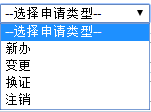 填写完整后，点击注册完成；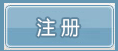 1.2 登录输入注册的用户名、密码，将验证码填写完整，点击进入系统页面，如下图所示：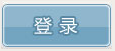 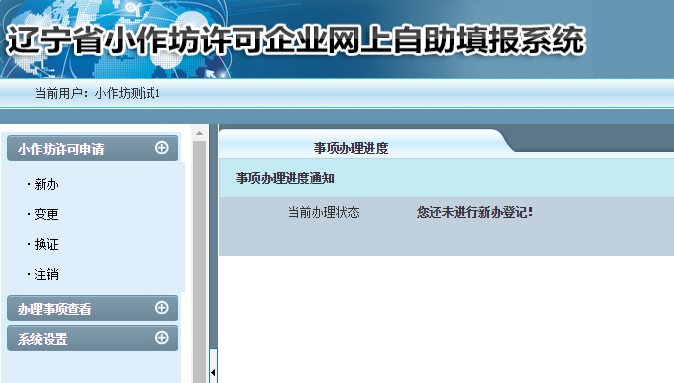 新办在左面菜单小作坊许可申请点击“新办”，如下图所示：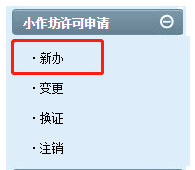 进入信息填写界面，如下图所示：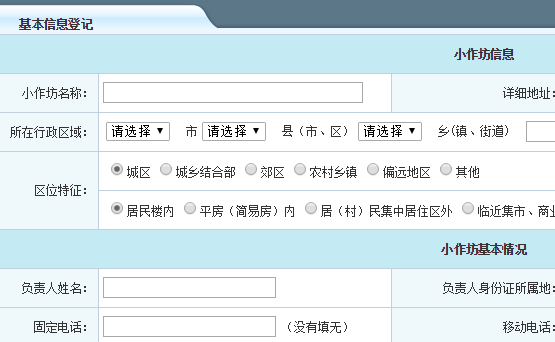 基本信息填写完整后，点击页面下方下一步附件上传按钮；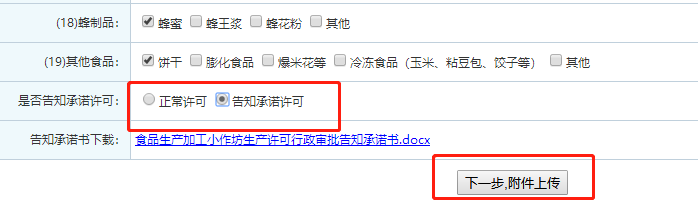 注意：选择申请许可方式，是否告知承诺许可，选择告知承诺许可方式，请下载告知承诺书模板，打印签字盖章后，上传附件；提示信息保存成功，如下图所示：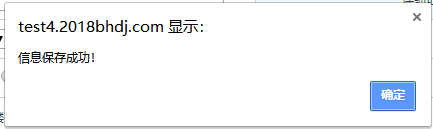 点击“确定”按钮，跳转至上传附件界面，如下图所示：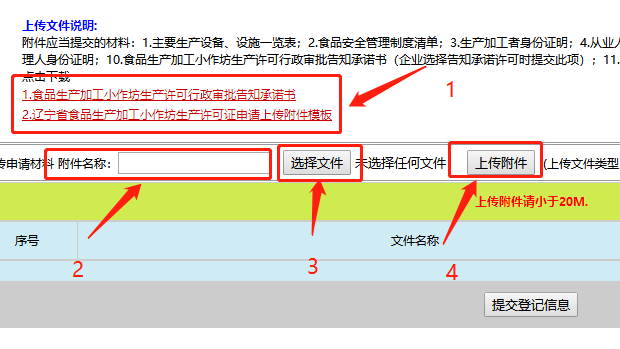 注意：①附件大小不超过20M；②附件类型是jpg,png,doc,docx格式；第一步，下载附件模板，根据办理事项，准备相应的附件；第二步，输入附件名称，例如“附件”，“身份证”等第三步，选择文件；第四步，点击上传附件；待左下角上传进度到100%时，提示上传成功，如下图所示：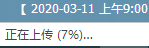 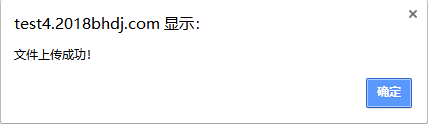 所有信息填写完整，确认无误后点击即可完成申请，等待审批机关审核；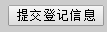 注意：提交登记信息后则无法修改。变更在左面菜单点击“变更”，如下图所示：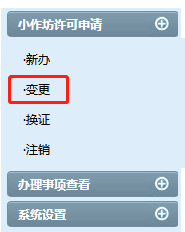 点击进入信息填写界面，如下图所示：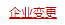 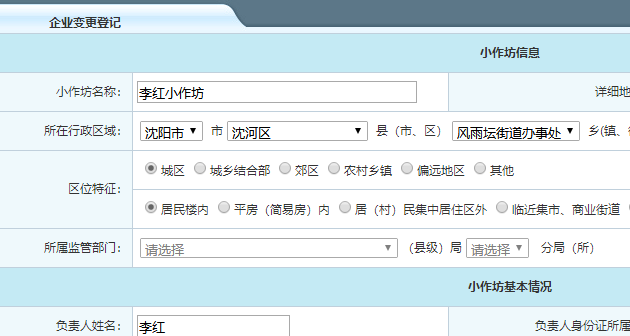 基本信息填写完整后，点击页面下方按钮进行信息保存；保存成功后，点击即可完成申请，等待审批机关审核；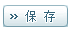 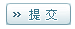 上传附件，参照新办流程；注意：提交登记信息后则无法修改。延续在左面菜单点击“换证”，如下图所示：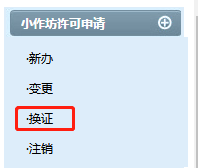 点击进入信息填写界面，如下图所示：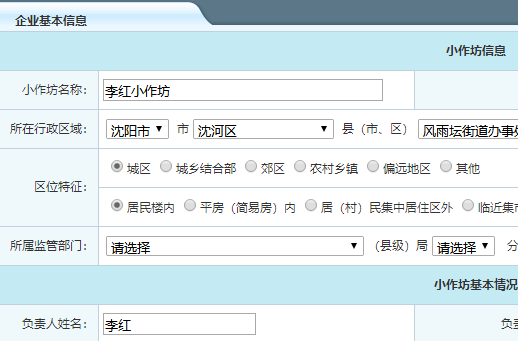 基本信息填写完整后，点击页面下方按钮即可完成申请，等待审批机关审核；上传附件，参照新办流程；注意：提交登记信息后则无法修改。注销在左面菜单点击“注销”，如下图所示：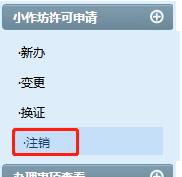 点击按钮，进入信息填写界面，如下图所示：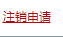 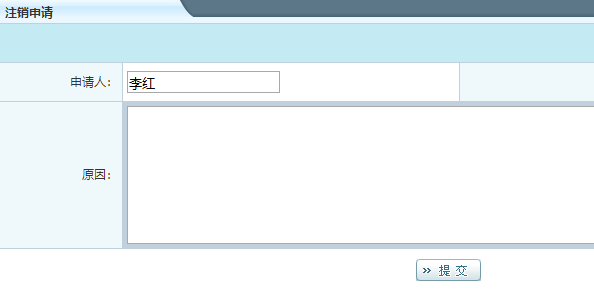 基本信息填写完整后，点击页面下方按钮即可完成申请，等待审批机关审核；注意：提交登记信息后则无法修改。查看办理状态登录后可以在桌面或者点击左边事项办理进度，查看事项办理进度通知，如下图所示：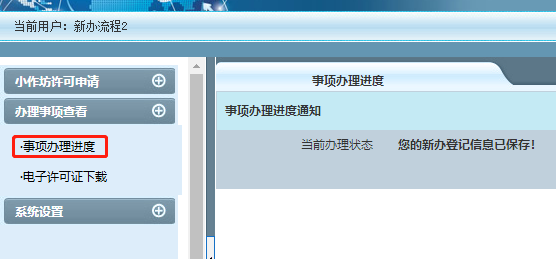 若办理状态为退回，请点击你相应的业务，根据退回意见，修改申请信息，然后再次提交。修改密码在左面菜单点击“修改密码”，如下图所示：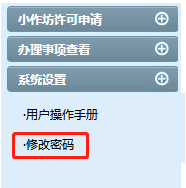 进入修改密码页面，如下图所示：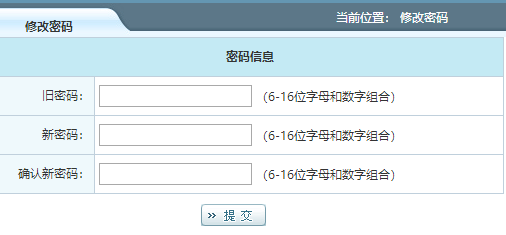 输入旧密码，填写新密码，点击完成；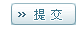 电子证书下载在左面菜单点击“电子证书下载”，进入电子证书下载页面，如下图所示：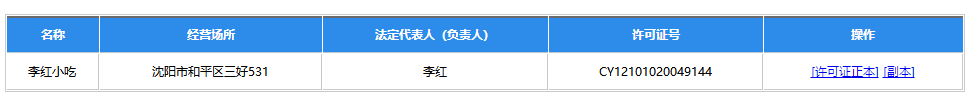 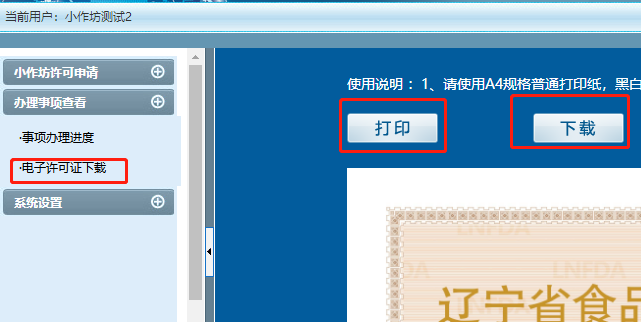 点击“打印”或者“下载”按钮可以下载证书打印；客服联系电话：96151和13386884966